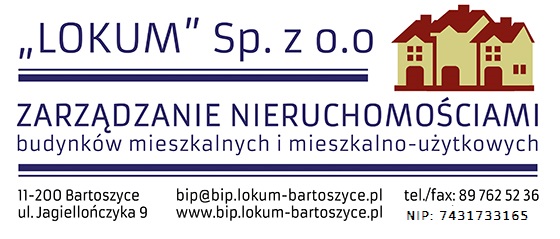 Bartoszyce, dnia 2018-08-28Ogłoszenie o wyniku postępowania	„LOKUM” Sp. z o. o. w Bartoszycach, ul. Jagiellończyka 9 informuje, że na ogłoszone zaproszenie do składania ofert na wykonanie „Remontu dachu krytego papą w budynku mieszkalnym przy ul. Wyszyńskiego 1 w Bartoszycach” wpłynęła 1 oferta.Wybrano: Zakład Ogólnobudowlany Mieczysław Prokocki, ul. Nad Łyną 5/45, 11-200 Bartoszyce na sumę 46.748,40 PLN brutto. Termin wykonania robót:  16.11.2018r.Gwarancja: 36 miesięcy.